9. ročník Jméno:Vysvětli pojmy prvek -molekula - nuklid -izotop - plazma –Co je to radioaktivita? Co znamená tato značka?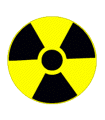 Porovnej vlastnosti záření ά, β, γ a neutronového.Co je to přeměnová radioaktivní řada. Napiš slovy 5 radioaktivních prvků. Napiš čtyři rozpadové řady. Prvek, který se rozpadá a prvek, kterým se končí. Nakresli atom Lithia – jádro, obal, protony, elektrony, neutrony. Na druhém obrázku dokresli 4 neutrony navíc. Napiš značku i s oběma čísly (protonovým i nukleonovým).